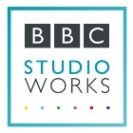                     BBC STUDIOWORKS METHOD STATEMENT                                Non-Studio Related Activities                    BBC STUDIOWORKS METHOD STATEMENT                                Non-Studio Related Activities                    BBC STUDIOWORKS METHOD STATEMENT                                Non-Studio Related Activities                    BBC STUDIOWORKS METHOD STATEMENT                                Non-Studio Related Activities                    BBC STUDIOWORKS METHOD STATEMENT                                Non-Studio Related Activities                    BBC STUDIOWORKS METHOD STATEMENT                                Non-Studio Related ActivitiesProject/
Production Name:Studioworks Contact:Contact No:Contact No:Studioworks Contact:Contact Email:Contact Email:Site Address:Site Contact:Site Contact:Site Address:Site Contact No:Site Contact No:Site Address:Location of Works:Description of Works:Start Date: Start Date: Description of Works:Start Time:Start Time:Description of Works:Finish DateFinish DateDescription of Works:Finish Time:Finish Time:Supervisor Name:Contractor Names:Contractor Names:Contact No:Contractor Names:Contractor Names:Contractor Names:Contractor Names:Contractor Names:Contractor Names:SEQUENCE OF WORKSSEQUENCE OF WORKSSEQUENCE OF WORKSSEQUENCE OF WORKSSEQUENCE OF WORKS1829310411512613714Other Comments:Other Comments:HAZARDS CHECK LIST (select if applicable and attach relevant risk assessment)HAZARDS CHECK LIST (select if applicable and attach relevant risk assessment)HAZARDS CHECK LIST (select if applicable and attach relevant risk assessment)HAZARDS CHECK LIST (select if applicable and attach relevant risk assessment)HAZARDS CHECK LIST (select if applicable and attach relevant risk assessment)HAZARDS CHECK LIST (select if applicable and attach relevant risk assessment)Manual HandingGas (Mains/Compressed)Hazardous SubstancesSlips, Trips & FallsMachinery/Moving PartsAsbestosWorking at HeightNoise/VibrationHot Works/Fire/ExplosionElectricityVehicles/TrafficLone WorkingOther (please specify):SUBMITTED BYSUBMITTED BYSUBMITTED BYSUBMITTED BYStudioworks ManagerSignature:Date: